Produktinformation.Produktbezeichnungdoc nature’sSICOL®MEDIUM-F 25 ppmMarkedoc phytolaborInhalt200 mlRechtlicher StatusLebensmittelPZN D18264283GTIN (Stück)4024691376134Anwendungsgebiet:/Anwendung:Kolloidales SilberKurztextSICOL®MEDIUM-F 25 ppm+ Kolloidales Silber+ Reinheit 99,9% auf der Basis von mehrfach destilliertem Wasser.+ Aus elektrolytischem Herstellungsverfahren(ppm = parts per million)LangtextKolloidales Silber, das ist besonders fein verteiltes Silber, hatte bis zu Beginn des 20. Jahrhunderts eine große volksmedizinische Bedeutung, die im Laufe der Zeit in Vergessenheit geriet. Doch in den letzten Jahren ist das Interesse an kolloidalem Silber enorm gestiegen, denn das vielseitige Hausmittel hat begehrte Eigenschaften.GESUND & LEBEN – GARANTIE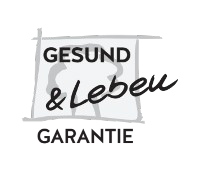 GESUND & LEBEN - Garantie: Unsere Produkte werden nach strengsten Richtlinien hergestellt, laufend kontrolliert und verlassen unser Haus stets frisch und in allerbester Qualität.ZutatenKolloidales Silberwasser (25ppm).Wichtige HinweiseHinweise: Außerhalb der Reichweite kleiner Kinder aufbewahren. Nicht mit Metall in Verbindung bringen, z. B. Löffel. Vor elektromagnetischen Einflüssen schützen. Nicht im Kühlschrank aufbewahren. Nicht in die Sonne stellen. Bei Zimmertemperatur dunkel und aufrecht lagern!Mindestens haltbar bis: siehe Verpackung.Bitte beachten Sie die Angaben auf der Verpackung.Weitere Informationen unterwww.allpharm.deSEO Keywords:doc nature’s sicol medium-f 25 ppm, kolloidales silber sicol, kolloidales silber 25 ppm, kolloidales silber kaufen, kolloidales silber apotheke, kolloidales silber gesund und leben, kolloidales silber nahrungsergänzung, kolloidales silberwasser, kolloidales silberwasser kaufen, kolloidales silberwasser apothekeVertrieb DeutschlandAllpharm Vertriebs-GmbHLanggasse 6364409 Messelb.loewenberg@allpharm.deStand der Information24.05.2022, JS